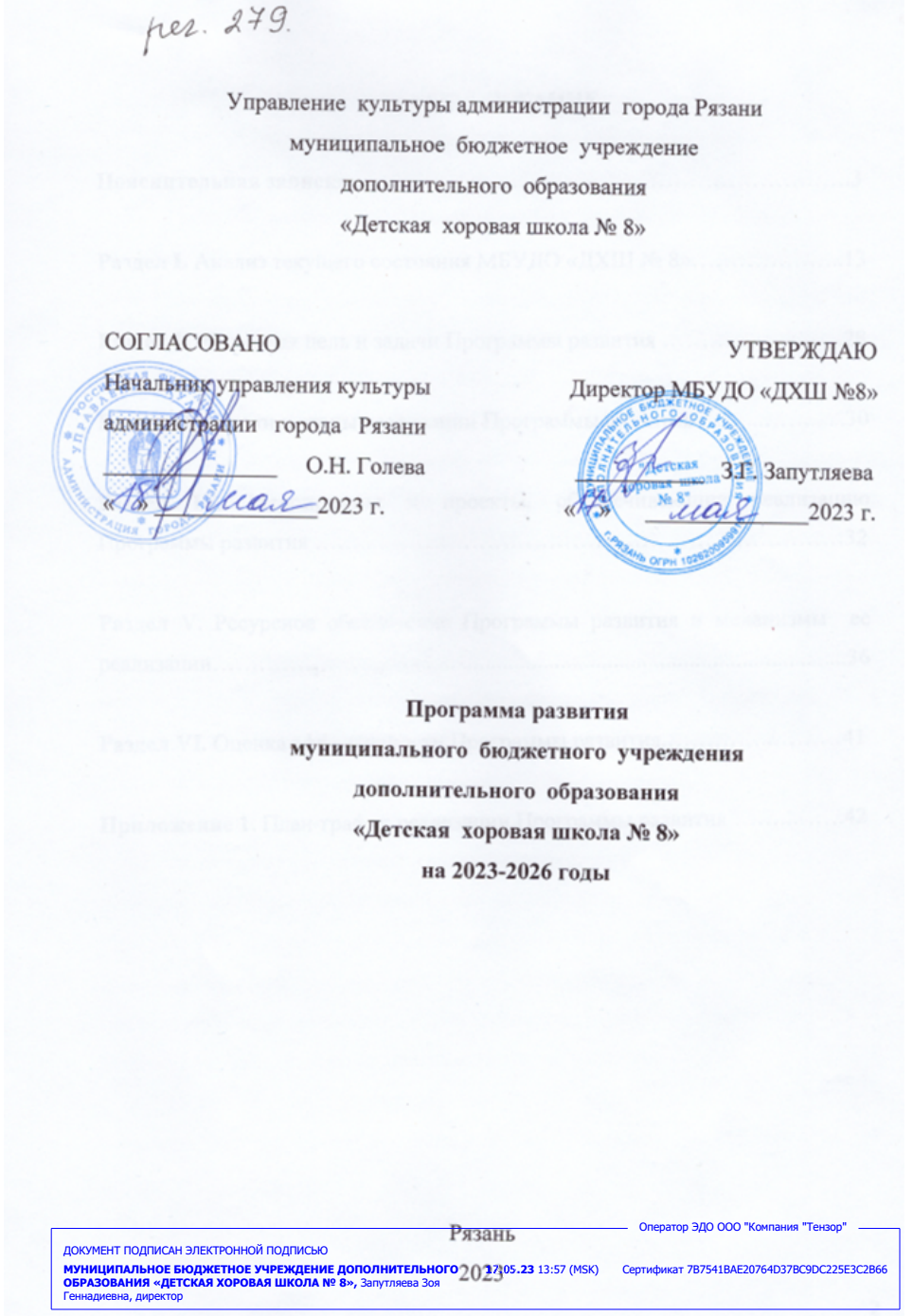 СОДЕРЖАНИЕПояснительная запискаОбоснование необходимости разработки Программы развития«Программа развития МБУДО «ДХШ № 8» на 2023-2026 годы» является концептуальной основой образовательной и воспитательной деятельности школы, управления инновационными процессами, определяет приоритетные направления развития и дальнейшего совершенствования до 2027 года.В соответствии с происходящими переменами в обществе изменились и социальные ожидания по отношению к образованию, которому отводится ключевая роль в воспроизводстве человеческого потенциала страны. Система дополнительного образования, являясь частью социальных систем, всегда находится в центре изменений, происходящих в политическом и социально-экономическом устройстве государства и жизни общества. Миссия современного образования - не просто соответствовать реалиям текущего момента, но и определять и конструировать будущее. Исполнение этой миссии требует определения собственной стратегии и тактики развития образовательной среды.Концепция развития дополнительного образования детей до 2030 года годы признает актуальность реализации проектно-целевого подхода к развитию системы образования, что предполагает внедрение проектного управления и программного проектирования на федеральном, региональном и муниципальном уровне, разработку комплекса мер, направленных на достижение стратегического курса развития личностно ориентированной модели дополнительного художественного образования.В Плане мероприятий («дорожная карта») по перспективному развитию детских школ искусств по видам искусств на 2018-2022 годы определены задачи:- повышение значимости детских школ искусств по видам искусств в социокультурном пространстве страны, в том числе духовно-нравственном воспитании подрастающего поколения;- позиционирование ДШИ как центров художественного образования и просветительства;- сохранение и развития отечественных традиций по выявлению и обучению одаренных детей по предпрофессиональным образовательным программам в области искусств и создание условий для их дальнейшего профессионального становления.«Программа развития МБУДО «ДХШ № 8» на 2023-2026 годы» - нормативный многофункциональный документ, который определяет стратегию, приоритетные направления, задачи, механизмы реализации образовательной политики школы с учетом социально-экономических, демографических, культурных и других особенностей региона.Программа основывается на анализе социального заказа и состояния образовательного учреждения. В ней отражены тенденции развития школы, охарактеризованы главные проблемы и направления работы педагогического и ученического коллективов, представлены меры по изменению содержания и организации образовательного процесса. Реализация Программы развития происходит в образовательном пространстве ДХШ № 8.Паспорт Программы развитияРаздел I. Анализ текущего состояния МБУДО «ДХШ № 8»Информационная карта школы1.1. Общие сведения о школе1.2.	Форма обучения: дневная1.3.	Отделы и отделения (виды обучения) школы: (структурные подразделения)1.4. Правоустанавливающие документы:Краткая справка о школе.		Полное наименование Школы: Муниципальное бюджетное учреждение дополнительного образования «Детская хоровая школа № 8», сокращенное наименование: МБУДО «ДХШ № 8» (далее - Школа). Учредителем Школы является муниципальное образование – городской округ город Рязань Рязанской области. Функции и полномочия учредителя Школы осуществляются администрацией города Рязани (далее – Уполномоченный орган). Школа является юридическим лицом, имеет в оперативном управлении обособленное имущество, самостоятельный баланс, лицевые счета, открываемые в установленном порядке в соответствии с действующим законодательством, печать установленного образца со своим наименованием, бланки, штампы, эмблему и другие реквизиты, утвержденные в установленном порядке. Юридический и фактический адрес школы: Российская Федерация, г. Рязань, 3-й Мопровский переулок, дом 2.		Школа осуществляет образовательную деятельность на основании лицензии №27-4392 от 16.06.2021г. на право оказывать образовательные услуги по реализации образовательных программ по видам образования, по уровням образования, по профессиям, специальностям, направлениям подготовки (для профессионального образования), по подвидам дополнительного образования, выданную Министерством образования и молодежной политики  Рязанской области.История единственной в Рязанской области хоровой школы началась в сентябре 1966 года с открытием в средней общеобразовательной школе № 44 Детской хоровой студии при Хоровом обществе.С 1 декабря 1977 года школа была преобразована в Детскую музыкально – хоровую школу при средней школе № 44, что дало возможность ввести изучение музыкальных инструментов: фортепиано, баян, аккордеон, гитара.За первое десятилетие в школе были созданы и вели большую концертную деятельность 5 творческих коллективов: октябрятский хор, пионерский хор, комсомольский хор, хор мальчиков, оркестр баянов.С 23 марта 1993 года школа получила статус «Детская музыкально – хоровая школа № 8» при Комитете культуры и искусства г. Рязани. Контингент составлял 165 учащихся. С каждым годом учебный и воспитательный процесс  в школе преображался и совершенствовался.С 6 июля 2015 года школа переименована в муниципальное бюджетное учреждение дополнительного образования «Детская музыкальная хоровая школа № 8» (МБУДО «ДМХШ № 8»).С мая 2021 г. школа носит название: муниципальное бюджетное учреждение дополнительного образования «Детская хоровая школа № 8» (МБУДО «ДХШ № 8»).С момента основания и по настоящее время в школе работают 3 коллектива единомышленников: преподаватели, учащиеся и их родители.Кадровый состав школы (25 педагогических работников) имеет высокую квалификацию: высшую квалификационную категорию имеют 17 педагогических работников, первую – 1 преподаватель.Контингент школы составляет 314 учащихся. Структура учреждения: хоровое отделение, фольклорное отделение, фортепианное отделение. Внутри каждого отделения ведут работу народный и теоретический отделы.С 2013 года школа реализует дополнительные предпрофессиональные общеобразовательные программы в области музыкального искусства «Хоровое пение», «Музыкальный фольклор» со сроками обучения 8 (9) лет, а с 2015 года школа начала реализовывать дополнительную предпрофессиональную общеобразовательную программу в области музыкального искусства «Фортепиано» и дополнительные общеразвивающие программы в области искусств:- раннее эстетическое образование детей (для 4 – 6 летних детей)- общее эстетическое образование детей.Учащиеся объединены в 13 творческих коллективов, в которых сложились определенные певческие традиции- подготовительный хор «Радуга»- хор учащихся первого класса «Первоцвет»- хор учащихся младших классов «Первоцвет»- хор учащихся старших классов «Созвучие»- хор учащихся первого класса «Орфеон»- хор мальчиков «Орфеон»- вокальный ансамбль мальчиков «Русичи»- ансамбль духовной музыки «Глас»- фольклорный ансамбль «Задоринка»- фольклорный ансамбль «Потешки»- ансамбль народной песни «Забавушка»- подготовительная группа ансамбля народной песни «Забавушка»- ансамбль народной песни «Купавушка».Коллектив школы активно, плодотворно сотрудничает с дошкольными и общеобразовательными учреждениями: МБОУ «Школа №16», МБОУ «Школа №44», МБОУ «Школа №17», МБОУ «Школа №13», МБОУ «Школа №24», МБОУ «Школа №39», МДОУ «Детский сад № 159 «Яблонька», МДОУ «Детский сад № 102 «Радуга», МДОУ «Детский сад № 123 «Сказка», МДОУ «Детский сад № 139 «Солнышко», ЧДОУ «Детский сад № 48  «Гудочек»; с учреждениями культуры: библиотекой – филиалом № 5 «Феникс» МУК «Централизованная система детских библиотек г. Рязани», библиотекой – филиалом № 9 МУК «Централизованная библиотечная система г. Рязани», Областной детской библиотекой, Городской библиотекой им. С.А. Есенина.Цель, которой руководствуется в своей деятельности коллектив ДХШ № 8: осуществление процесса обучения и воспитания в соответствии с приоритетами государственной политики в области образования, воспитания и социализации детей, учитывающими интересы человека, семьи, актуальные потребности современного российского общества и государства.Основными задачами образовательной деятельности ДХШ  № 8 являются:- создание условий для эффективного развития школы, направленных на обеспечение доступности качественного дополнительного образования в сфере культуры и искусства;- повышение значимости школы по видам искусств в социокультурном пространстве региона, в том числе духовно-нравственном воспитании подрастающего поколения;- создание доступной среды, обеспечение качественного образования для  учащихся с ограниченными возможностями здоровья;- позиционирование школы как центра художественного образования и просветительства;- сохранение и развитие отечественных традиций по выявлению в раннем возрасте и обучению одаренных детей по предпрофессиональным образовательным программам в области искусств, создание условий для их дальнейшего профессионального становления;- методическое и творческое взаимодействие с профессиональными образовательными организациями и образовательными организациями высшего образования отрасли культуры с целью направления учащихся для получения профессионального образования в области искусств;- модернизация материально-технической базы школы;- повышение кадрового потенциала работников школы;- обновление парка музыкальных инструментов.Образовательный процесс осуществляется по программам: - Дополнительные предпрофессиональные общеобразовательные программы - Дополнительные общеразвивающие общеобразовательные программы МБУДО «Детская музыкальная хоровая школа № 8»  располагается по адресу: г. Рязань, 3 – й Мопровский пер. д.2. Площадь помещения – 335,8 кв.м.Кроме этого, Школа организует свою деятельность на базе общеобразовательной школы – МБОУ «Школа № 16», по адресу: г. Рязань, ул. Дзержинского, д. 78.Телефон: 8 (4912) 47-21-00, 47-53-50. E-mail: muzshkola8@yandex.ru.Официальный сайт http://dmhsh-rzn.ruВыявление и поддержка одаренных детейВ соответствии с одной из главных задач современного образования в ДХШ № 8 создаются условия для выявления, поддержки и развития одаренных детей, их профессионального самоопределения в соответствии со способностями. Создаются условия для внедрения в образовательный процесс школы развивающих форм и методов обучения, поощрения и развития мотивации учащихся для дальнейшего профессионального обучения, развития и поддержки творческого потенциала обучающихся. Проводятся мероприятия по повышению профессиональных компетенций преподавателей, работающих с одаренными детьми.Школа дает прочные базовые знания, умения и навыки, качественную начальную, предпрофессиональную подготовку по всем специальностям. Это позволяет выпускникам ежегодно поступать в средние и высшие профессиональные учебные заведения.Школа проводит мероприятия межрегионального значенияШкола организует и проводит мероприятие, значимое для города и региона в целом. Это проект: Межрегиональный фестиваль-конкурс художественного творчества детей «Светлый праздник Рождества»Методическая работаМетодическая работа занимает важное место в деятельности школы. Это целостная система взаимосвязанных мер, основанная на достижениях и передовом опыте. Она направлена на повышение профессионального уровня преподавателей, на достижение оптимальных результатов обучения, воспитания, творческого развития, профессионального определения обучающихся.Поддержка молодых талантливых преподавателейСтипендиаты областных и городских структур 2010 г. преп. Устинова Н.А., Музыкальный фольклор - Стипендия администрации города Рязани социально активной и талантливой молодежи на 2010 год; 2014 г. преп. Лазарева Н.В. , Музыкальный фольклор - Стипендия администрации города Рязани социально активной и талантливой молодежи на 2014 год;2017 г. преп. Барбаш А.Р. , отдел народных инструментов - Стипендия администрации города Рязани социально активной и талантливой молодежи на 2014 год; 2022 г. преп. Устинова Н.А. , музыкальный фольклор - Лауреат премии Рязанской области «За вклад в развитие и сохранение традиций народной культуры Рязанской области» в номинации «традиционная народная культура».Концертно-просветительская деятельностьВ Школе концертно-просветительская деятельность является неотъемлемой частью образовательного процесса. Она исполняет роль средств обучения и воспитания ученика, оказывает благотворное влияние на развитие музыкально-эстетических вкусов, способствует развитию гармоничной личности. Основными принципами концертно-просветительской работы являются: широкое привлечение преподавателей и обучающихся к использованию межпредметных связей в организации концертно-просветительской деятельности. Важно опираться на принципы гуманизма: каждое мероприятие такого рода должно нести заряд доброты и нравственной чистоты. Также концертно-просветительская деятельность выполняет и социальные функции, особо значимые на периферии, те. воспитывает в человеке способность к эмоциональному сопереживанию, ощущению общности, духовной близости с окружающими людьми. Концертно-просветительская работа призвана выполнять и образовательные функции. Школа ведет активную концертную деятельность. Учащиеся выступают на различных площадках города и области. Традиционными мероприятиями, проводимыми в школе,  являются: День Музыки, День Учителя, Посвящение в юные музыканты, концерт о Дню Матери, Светлый праздник Рождества, мероприятия, посвященные 23 февраля и 8 марта, День Победы. Преподаватели теоретического отделения регулярно проводят лекции-концерты, посвященные юбилейным датам.Школа сотрудничает со СМИ по формированию и поддержке положительного имиджа МБУДО «Детская хоровая школа  № 8» в микрорайоне, городе и области.Кадровый состав преподавателей школы по специальностям (образовательным программам) (согласно квалификации диплома об образовании)Количественный  состав  преподавателейСведения о поступлении учащихся образовательные организации среднего профессионального и высшего образования за последние 3 года:Учащиеся с ограниченными возможностями здоровьяМероприятия, проводимые для организации приема детей в школуДля привлечения учащихся к обучению в школе и с целью знакомства детей с различными музыкальными инструментами организуется работа с дошкольниками на общеразвивающем отделении.Проводится концертно-просветительская работа в детских садах и младших классах общеобразовательных школ микрорайона, осуществляется взаимодействие с музыкальными руководителями и учителями. Анализируется результативность концертных выступлений после подачи заявлений о приеме в 1 класс. Основные концертные площадки: МБОУ «Школа № 16», МБОУ «Школа № 17», Библиотека – филиал № 9 ЦБС г. Рязани, МБДОУ «Детский сад №102 «Радуга», МБДОУ «Детский сад №159 «Яблонька», Центральная городская библиотека им. С.А. Есенина, Рязанская областная детская библиотека.Социальный заказ, на выполнение которого направлена вся деятельность школы, можно сформулировать как осуществление процесса обучения и воспитания в соответствии с приоритетами государственной политики в области образования, воспитания и социализации детей, учитывающими интересы человека, семьи, актуальные потребности современного российского общества и государства.Концептуальная идея ДХШ № 8: Ребенок-это Солнце, вокруг которого крутится вся система музыкального образования!Раздел II.  Основная цель и задачи Программы развитияЦель Программы развития: создание современной модели детской школы искусств, стабильно развивающейся в соответствии с приоритетами государственной политики в области культуры, искусства и художественного образования, обеспечивающей качественное и доступное образование детей, формирование их готовности к профессиональному самоопределению, способности к творческой созидательной деятельности.Задачи Программы развития:1. повышение качества условий, процессов и результатов образования;2. позиционирование ДХШ № 8 как первого уровня трехуровневой системы художественного образования посредством методического и творческого взаимодействия с профессиональными организациями и образовательными организациями;3. реализация дополнительных предпрофессиональных программ в области музыкального искусства: «Фортепиано», «Хоровое пение», «Музыкальный фольклор»;4. реализация дополнительных общеразвивающих программ в области искусств: раннее эстетическое образование детей, общее эстетическое образование детей;5. совершенствование системы выявления, обучения и поддержки одаренных детей, создание условий для их дальнейшего профессионального становления;6. создание условий для повышения профессионального уровня преподавателей, педагогического творчества и обмена педагогическим опытом;7. совершенствование системы инклюзивного образования детей с ОВЗ, детей-инвалидов;8. развитие направлений и форм социокультурной, просветительской и досуговой деятельности, способствующей удовлетворению культурно-эстетических потребностей различных групп населения, расширению их культурного кругозора и возможностей творческой самореализации;9. совершенствование системы совместной деятельности с родителями, социальными партнерами по созданию современной развивающей и воспитывающей школьной среды;10. совершенствование здоровьесберегающей среды, безопасной для всех участников образовательного процесса, разработка и обеспечение выполнения комплекса мероприятий по модернизации материально-технической базы школы;11. реализация творческих проектов ДХШ № 8;12. повышение информационной открытости и формирование имиджа школы как центра качественного современного образования, культурной жизни г. Рязань.Раздел III. Сроки и этапы реализации Программы развитияСроки реализации Программы: 2023-2026 годыЭтапы реализации Программы:Раздел IV. Мероприятия и проекты,обеспечивающие реализацию Программы развитияКачество образования как основной показатель работы ДХШ № 81. Реализация модели предпрофессионального образования.2. Реализация системы мероприятий по популяризации музыкального, хореографического и художественного искусства с целью привлечения детей на обучение по предпрофессиональным программам.3. Разработка адаптированных дополнительных программ для детей с ОВЗ, детей-инвалидов.4. Совершенствование системы мониторинга личных достижений учащихся, преподавателей, оценки качества образования, диагностики проблемных секторов.5. Совершенствование эффективной системы профориентации учащихся.6. Создание новых, развитие и поддержка действующих творческих коллективов.7. Совершенствование процедуры итоговой аттестации выпускников с привлечением независимых экспертов из числа преподавателей РМК им. Г. и А. Пироговых.8. Разработка и реализация педагогических проектов локального характера, направленных на решение ключевых проблем художественного образования.9. Реализация целевого  проекта: - «Проведение межрегионального фестиваля-конкурса художественного творчества детей «Светлый праздник Рождества».Совершенствование воспитательной, просветительской и социально-культурной деятельности.1. Отработка механизмов реализации социокультурных и культурно-досуговых программ через организацию выступления детей в концертах, выставках, конкурсах, творческих проектах, укрепление традиций коллектива.2. Организация выездных концертов и выставок учащихся и преподавателей школы в детских дошкольных учреждениях, общеобразовательных учреждениях, в библиотеках, социальных учреждениях города. 3. Усиление профессиональной составляющей просветительских мероприятий; программ, проектов и творческих инициатив.4. Внедрение разнообразных форм взаимодействия с родителями.5. Разработка мероприятий по пропаганде здорового образа жизни, профилактике асоциальных явлений в молодежной среде.6. Проведение мероприятий по консолидации коллектива, культивирование корпоративных ценностей, формирование отношения сотрудников и обучающихся к школе как значимой части жизни.Информационная открытость ДХШ № 81. Позиционирование школы как образовательного и социокультурного центра города.2. Развитие сайта школы в сети Интернет.3. Распространение информации об образовательной и творческой деятельности школы в средствах массовой информации: городских газетах, журналах, телевидении, интернет-портале.4. Проведение рекламных кампаний в общеобразовательных школах, дошкольных учреждениях.5. Создание и распространение буклетов, афиш о проводимых школой мероприятиях.6. Проведение Дней открытых дверей.7.Проведение социологических исследований удовлетворенности заказчиков образовательных услуг содержанием и качеством образования.Совершенствование ресурсного потенциала школы1.  Обновление парка музыкальных инструментов.2. Модернизация имеющегося и приобретение дополнительного компьютерного оборудования и программных средств (обучающих программ и электронных версий учебных пособий, справочников, энциклопедий).3. Пополнение библиотечного фонда современными комплектами учебных и методических пособий, аудио и видеозаписей; приобретение комплектов художественного натурного фонда.4. Совершенствование безбарьерной среды для людей с ограниченными возможностями здоровья и инвалидов.В рамках муниципальной  программы Рязанской области «Культура города Рязани»Проект «Проведение межрегионального фестиваля-конкурса художественного творчества детей «Светлый праздник Рождества» Цель фестиваля - конкурса:- возрождение, сохранение и развитие лучших традиций праздника православного Рождества в России;- приобщение детей к национальным, православным традициям и обрядам, истории России;- духовно - нравственное воспитание подрастающего поколения средствами художественного творчества;- привлечение детей к изучению истории и обрядов празднования Рождества на Руси, отражение в художественных образах средствами изобразительного искусства вековых традиций русского народа;- обмен профессиональным опытом между преподавателями, поддержка постоянных творческих контактов.Задачи фестиваля - конкурса:- развитие творческого потенциала детей в системе дополнительного образования детей;- выявление талантливых детей, совершенствование их мастерства, исполнительской культуры и творческой фантазии.Номинация фестиваля - конкурса:- изобразительное искусство. - хоровое академическое пение.Учредители фестиваля - конкурса:- министерство культуры Рязанской области.- управление культуры администрации города Рязани.- МБУДО «Детская художественная школа № 1».- МБУДО «Детская хоровая школа № 8».В рамках национального проекта «Культура» 2 проекта – Федеральный проект «Культурная среда»: приобретение музыкальных инструментов, оборудования, учебных материалов.Федеральный проект «Творческие люди»: обучение и повышение квалификации творческих и управленческих кадров в сфере культуры в Центрах непрерывного образования.Раздел V. Ресурсное обеспечение Программы развитияи механизмы ее реализацииНормативное и правовое обеспечение деятельности предполагает разработку и корректировку существующих локальных актов Школы. Механизмом реализации становится внутришкольная система оценка качества образования, контроля и самоконтроля качества выполнения управленческих функций, аудита качества нормативно-правового обеспечения образовательной деятельности, педагогический анализ результативности деятельности по созданию правового и личностно-ориентированного пространства образовательной деятельности.Кадровое обеспечение. В детской хоровой школе № 8 сформирован квалифицированный педагогический коллектив, обладающий достаточным потенциалом и способный успешно решать задачи обновления содержания и повышения качества образования.Кадровое обеспечение приобретает особое значение в свете нового «Профессионального стандарта педагога дополнительного образования детей и взрослых» (Приказ от 5 мая 2018 г. N 298н) и предполагает профессиональный рост педагогического коллектива и профессиональное самоопределение в контексте решаемых задач.Механизмы реализации: внедрение разнообразных форм повышения квалификации и профессионального общения, стимулирования и оценки результатов профессионального творчества, социального значения профессиональных достижений педагогов.Программно-методическое и научно-методическое обеспечение предполагает разработку и реализацию программ, проектов и планов деятельности, участие в семинарах и конференциях, в том числе дистанционных.Механизмы реализации: сотрудничество с представителями ссузов и вузов по направлениям деятельности, профессиональное творчество педагогов, издание методических материалов.Финансово-экономическое и материально-техническое обеспечение. Учебно-материальная база школы позволяет обеспечить эффективную реализацию мероприятий и комфортные условия обучения. Механизмы реализации – расширение общественных форм управления школой, поиск форм общественной и государственной поддержки деятельности субъектов образовательного процесса.Административно-организационное обеспечение. Постановка перед педагогическим коллективом новых задач развития школы и обеспечение проектной деятельности субъектов образовательного процесса.Механизмы реализации: программно-целевое и проектно-целевое управление, координация и согласованность деятельности, анализ эффективности использования ресурсов, стимулирование творчества субъектов образовательного процесса, повышение конкурентоспособности школы в условиях образовательной сети.План реализации Программы развитияУчитывая, что достижение целей, обозначенных в Программе развития, представляет собой сложный и многоэтапный процесс, охватывающий все направления деятельности ДХШ № 8, план-график исполнения мероприятий программы имеет перспективный характер. Программные мероприятия конкретизируются в планах работы школы на каждый учебный год. (См. Приложение 1. План-график реализации Программы развития).Взаимодействие с учреждениями культуры, с образовательными организациямиШкола сотрудничает с учреждениями культуры Рязани и Рязанской области:- ГАПОУ «РМК им. Г. и А. Пироговых» – творческие консультации ведущих преподавателей, профориентационная работа, ежегодное проведение дней открытых дверей;- Региональный методический центр по образованию в области искусств Рязанской области - методическая, конкурсная деятельность, повышение квалификации преподавателей;Структура управления Программой развитияОжидаемые результаты и социальные эффекты1. Доля детей, освоивших дополнительные предпрофессиональные программы в области искусства, до 98%.2. Качественная успеваемость обучающихся до 90%.3. Доля детей, привлекаемых к участию в творческих мероприятиях международного, всероссийского и регионального значения до 30% от общего числа обучающихся.4. Доля детей-инвалидов, детей с ограниченными возможностями здоровья, принимающих участие в конкурсных мероприятиях различного уровня до 10%.5. Доля детей, привлекаемых к участию в различных творческих мероприятиях, в том числе проводимых в ДХШ № 8, до 90% от общего числа обучающихся.6. Доля выпускников, поступивших в профессиональные образовательные организации, до 15 % от общего количества выпускников, завершивших обучение по дополнительным предпрофессиональным программам.7. Удовлетворенность участников образовательного процесса условиями и результатами образования до 95%.8. Внедрение различных форм повышения квалификации педагогов (курсы, внутришкольное обучение, дистанционные формы ПК и профессионального общения).9. Разработка программно-методических продуктов по различным направлениям деятельности.10. Рост профессиональных достижений преподавателей.11. Новые направления и формы просветительской, досуговой деятельности.12. Развитие материально-технической базы, доступной среды школы.13. Информационная открытость, положительный имидж школы в городе, области.Программные результаты-продукты1. Организационно-распорядительные локальные акты.2. Образовательная программа.3. Адаптированные дополнительные образовательные программы для детей-инвалидов, детей с ограниченными возможностями здоровья.4. Сборники методических материалов преподавателей школы (методические доклады, разработки, рекомендации, мастер-классы, открытые уроки, сценарии).5. Медиапродукция (фотоколлажи, видеоролики).6. Публикации о ходе и результатах деятельности по Программе развития.7. Проекты, получившие грантовую поддержку.Вышеперечисленные изменения должны привести к следующим социальным эффектам:- расширение возможности получения дополнительного художественного образования в соответствии с запросами обучающихся и их родителей (законных представителей);- развитие ДХШ № 8 как первого уровня трехуровневой системы художественного образования;- востребованность ДХШ № 8 как центра художественного образования, просветительской и культурной жизни города;- сохранение традиций мировой и отечественной культуры.Раздел VI. Оценка эффективности Программы развития1. Достижение высокой конкурентоспособности ДХШ № 8 на рынке образовательных услуг.2. Реализация современных технологий через информатизацию процесса образования, участие педагогического коллектива в разработке и реализации проектов разного уровня.3. Расширение концертно-просветительской деятельности учащихся на городских концертных площадках.4. Распространение педагогического и методического опыта, накопленного за время реализации программы, среди преподавателей ДШИ и ДМШ на заседаниях методических секций, семинарах, конференциях.5. Улучшение учебно-методической и материально-технической базы ДХШ № 8.Приложение 1План-график реализации Программы развитияПояснительная записка ……………………………………………………….3Раздел I. Анализ текущего состояния МБУДО «ДХШ № 8»………………..13Раздел II. Основная цель и задачи Программы развития ………………..….28Раздел III. Сроки и этапы реализации Программы развития ……...……......30Раздел IV. Мероприятия и проекты, обеспечивающие реализацию Программы развития ……...……………………………………………………32Раздел V. Ресурсное обеспечение Программы развития и механизмы  ее реализации…………………….............................................................................36Раздел VI. Оценка эффективности Программы развития.…………..………41Приложение 1. План-график реализации Программы развития ……..…….42Наименование«Программа развития МБУДО «ДХШ № 8» на 2023-2026 годы»Цель и задачиЦель программы:создание современной модели детской школы искусств, стабильно развивающейся в соответствии с приоритетами государственной политики в области культуры, искусства и художественного образования, обеспечивающей качественное и доступное образование детей, формирование их готовности к профессиональному самоопределению, способности к творческой созидательной деятельности.Задачи программы:1. повышение качества условий, процессов и результатов образования;2. позиционирование ДХШ № 8 как первого уровня трехуровневой системы художественного образования посредством методического и творческого взаимодействия с профессиональными организациями и образовательными организациями;3. реализация дополнительных предпрофессиональных программ в области музыкального искусства:- «Фортепиано»,- «Хоровое пение»,- «Музыкальный фольклор»;4. реализация дополнительных общеразвивающих программ в области искусств:- раннее эстетическое образование детей, общее эстетическое образование детей;5. совершенствование системы выявления, обучения и поддержки одаренных детей, создание условий для их дальнейшего профессионального становления;6. создание условий для повышения профессионального уровня преподавателей, педагогического творчества и обмена педагогическим опытом;7. совершенствование системы инклюзивного образования детей с ОВЗ, детей-инвалидов;8. развитие направлений и форм социокультурной, просветительской и досуговой деятельности, способствующей удовлетворению культурно-эстетических потребностей различных групп населения, расширению их культурного кругозора и возможностей творческой самореализации;9. совершенствование системы совместной деятельности с родителями, социальными партнерами по созданию современной развивающей и воспитывающей школьной среды;10. совершенствование здоровьесберегающей среды, безопасной для всех участников образовательного процесса, разработка и обеспечение выполнения комплекса мероприятий по модернизации материально-технической базы школы;11. реализация творческих проектов ДХШ № 8;12. повышение информационной открытости и формирование имиджа школы как центра качественного современного образования, культурной жизни г. Рязань.Срок реализации2023-2026 годыЭтапы реализацииподготовительный этап – 2023 год- анализ потенциала развития ДХШ № 8 и организацию проектной деятельности субъектов образовательного процесса по поиску решения проблем развития, - разработка программ и проектов, инструментов для их реализации, - оценка результативности и эффективности использования ресурсов, - повышение квалификации педагогических кадров,- подготовительная координационная и организационная работа;основной, внедренческий этап - 2024-2025 годы- комплексная реализация программ и проектов деятельности, - расширение форм сотрудничества, - решение основных проблем развития.В результате выполнения второго этапа произойдут принципиальные изменения, определяющие переход  ДХШ № 8 в качественно новое состояние;аналитико-обобщающий этап - 2026 год- анализ результатов, - описание разработанных моделей, - обобщение, распространение и тиражирование опыта, - проектирование следующей долгосрочной Программы развитияСубъекты и объектысубъекты: преподаватели, обучающиеся, родители (законные представители),объекты: проекты и программы; структура управления; локальные акты, материально-техническая базаСоциальные партнерыОбразовательные учреждения, учреждения культуры города.Нормативная база1. Федеральный закон «Об образовании в Российской Федерации» от 29 декабря 2012 года № 273-ФЗ.2. Указ Президента РФ от 07.05.2018 №204 «О национальных целях и стратегических задачах развития российской федерации на период до 2024 года».3. Концепция общенациональной системы выявления и развития молодых талантов, утвержденная Президентом Российской Федерации 03.04.2012 года.4. Государственная программа Российской Федерации «Доступная среда» на 2011-2020 годы, утвержденная Постановлением Правительства Российской Федерации от 01.12.2015 года № 1297.5. Программа развития системы российского музыкального образования на период с 2015 по 2020 годы, принята на заседании Совета по образованию в области музыкального искусства и педагогики при Министерстве культуры Российской Федерации от 8 декабря 2014 года.6. Стратегия государственной культурной политики на период  до 2030 года, утверждена распоряжением Правительства Российской Федерации от 29.02.2016 №326-р.7. Указ Президента Российской Федерации от 29.05.2017 №240 «Об объявлении в Российской Федерации Десятилетия детства».8. Приоритетный проект «Доступное дополнительное образование для детей», утвержденный протоколом президиума Совета при Президенте Российской Федерации по стратегическому развитию и приоритетным проектам от 30.11.2016 № 11.9. Концепция развития дополнительного образования детей, утвержденная Распоряжением Правительства Российской Федерации от 31.03.2022 года № 678 -р.10. План мероприятий («дорожная карта») по перспективному развитию детских школ искусств по видам искусств на 2018-2022 годы, утвержден первым заместителем Министра культуры Российской Федерации 24.01.2018 года.11. Профессиональный стандарт «Педагог дополнительного образования детей и взрослых», утвержденный приказом Министерства труда и социальной защиты 05.05.2018 №298н.12. Федеральные государственные требования, установленные к минимуму содержания, структуре и условиям реализации образовательных программ в области искусств.13. Устав МБУДО «ДХШ  № 8» утвержден постановлением администрации города Рязани от 16.04.2021 г. № 1662.Ожидаемые конечные результаты1. Реализация в полной мере дополнительных предпрофессиональных программ в области музыкального искусства:- «Фортепиано»,- «Хоровое пение»,- «Музыкальный фольклор»;2. Реализация в полной мере дополнительных общеразвивающих программ в области искусств:- раннее эстетическое образование детей, общее эстетическое образование детей;3. Доля детей, привлекаемых к участию в творческих мероприятиях международного, всероссийского и регионального значения до 40% от общего числа обучающихся.4. Доля детей, привлекаемых к участию в различных творческих мероприятиях, проводимых ДХШ  № 8, до 100 % от общего числа обучающихся.5. Доля детей-инвалидов, детей с ограниченными возможностями здоровья, принимающих участие в конкурсных и концертных мероприятиях различного уровня – до 20%.6. Доля выпускников, поступивших в профессиональные образовательные организации, завершивших обучение по дополнительным предпрофессиональным программам, до 15 % от общего количества выпускников.7. Удовлетворенность участников образовательного процесса условиями и результатами образования до 98 %.8. Внедрение различных форм повышения квалификации педагогов (в рамках реализации федерального проекта «Творческие люди» национального проекта «Культура»,  курсы, дистанционные формы повышения квалификации  и профессионального общения).9. Разработка программно-методических продуктов по различным направлениям деятельности.10. Рост личностных и профессиональных достижений преподавателей.11. Активная работа по взаимодействию с родителями и социальными партнерами.12. Активная деятельность в области просветительской, досуговой деятельности.13. Развитие материально-технической базы, обновление парка музыкальных инструментов и оборудования.14. Доступная среда, качественное образование для учащихся с ограниченными возможностями здоровья, детей-инвалидов.15. Информационная открытость, укрепление положительного имиджа школы в городе, округе.Программные результаты-продукты:1. Организационно-распорядительные локальные акты.2. Образовательная программа.3. Адаптированные дополнительные образовательные программы для детей-инвалидов.4. Учебные программы для реализации вариативной части учебных планов дополнительных предпрофессиональных программ.5.Сборники сценариев, лекций-концертов, методические разработки.6. Медиапродукция (фото, видеоролики).7. Публикации о ходе и результатах деятельности по программе.8. Педагогические проекты локального характера, направленные на решение задач программы развития.Система контроля за исполнением программыКонтроль  за реализацией Программы развития осуществляется на основе специально организованного мониторинга, системы внутришкольного контроля, внутренней и внешней экспертизы результатов образовательной деятельности, педагогического анализа.Результаты контроля предоставляются ежегодно в форме самообследования, размещаются на официальном сайте ДХШ №8.Объем и источники финансирования, всего, в.т.ч. местный бюджетисточник финансирования: муниципальный бюджетРазработчики программыдиректор и администрация муниципального бюджетного учреждения дополнительного образования «Детская хоровая школа № 8»Фамилия, имя, отчество, должность, телефон руководителя программыЗапутляева  Зоя  Геннадиевна,директор МБУДО «ДХШ  № 8», тел. 8(4912) 45-53-50Исполнители основных мероприятий программыдиректор, администрация, педагогический коллектив, обучающиеся, родители (законные представители) обучающихся ДХШ № 8Постановление о принятии ПрограммыРешение педагогического совета МБУДО «ДХШ № 8» -27 марта  2023Протокол № 4  от 27.03.2023 г.Приказ директора - Приказ № 14 от 27.03.2023 г.Система организации контроля по выполнению ПрограммыПостоянный контроль за выполнением программы осуществляет общее собрание работников, педагогический совет, МБУДО «ДХШ № 8».Результаты контроля представляются ежегодно на итоговых советах.статус школымуниципальное бюджетное учреждение дополнительного образования год основания1966юридический адрес- 390029  г. Рязань 3-й Мопровский пер., д.2фактический адрес- 390029  г. Рязань 3-й Мопровский пер., д.2- 390005  г. Рязань ул. Дзержинского, д. 78телефон8 (4912) 47-53-50, 8 (4912) 47-21-00факс-e-mailmuzshkola8@yandex.ruсайтdmhsh-rzn.ru  (сайт ДХШ 8 Рязань)учредительАдминистрация города Рязани№Структурное подразделениеСпециальность1.Хоровое отделениеХор2.Фольклорное отделениеФольклорный ансамбль3.Фортепианное отделениеФортепианоВ составе отделений действуют отделы:В составе отделений действуют отделы:1.Народный отделБаянАккордеонГитараДомраБалалайка2.Теоретический отделМузыкально-теоретические дисциплины№Название документаДата регистрацииДата окончания действияПримечание (указать причину отсутствия документа и т.п.)1.Лицензия на реализацию предпрофессиональных программ16.06.2021бессрочно2.Лицензия на реализацию программ дополнительного образования детей и взрослых2.Лицензия на реализацию программ дополнительного образования детей и взрослых16.06.2021бессрочно3.Устав05.05.2021№Предпрофессиональные программы1.«Хоровое пение» 8 (9) лет2.«Музыкальный фольклор» 8 (9) лет3.«Фортепиано» 8 (9) лет№Общеразвивающие программы1.«Раннее эстетическое образование детей» 1-2 года2 .«Общее эстетическое образование детей» 5 лет№Название специальностиКоличество преподавателейОсновные работникиКоличество преподавателейСовместителиПреподаватели, работающие по одной специальности (образовательной программе)Преподаватели, работающие по одной специальности (образовательной программе)Преподаватели, работающие по одной специальности (образовательной программе)Преподаватели, работающие по одной специальности (образовательной программе)1.Фортепиано92.Баян3.Аккордеон24.Домра5.Балалайка6.Гусли звончатые7.Гитара18.Флейта9.Кларнет, саксофон10.Гобой, фагот11.Медные духовые инструменты12.Ударные инструменты13.Теория музыки314.Скрипка15.Альт16.Виолончель17.Контрабас18.Хоровое дирижирование19.Хоровое220.Преподаватель ИЗО21.Преподаватель ДПИ22.Преподаватель хореографии23.Концертмейстер (фортепиано)24.Концертмейстер (народные инструменты)225.Прочие2Итого (по одной специальности):21Преподаватели, работающие по нескольким специальностям (образовательным программам) (согласно квалификации в дипломах, либо производственной необходимости школы) (совмещение специальностей расписать подробно)Преподаватели, работающие по нескольким специальностям (образовательным программам) (согласно квалификации в дипломах, либо производственной необходимости школы) (совмещение специальностей расписать подробно)Преподаватели, работающие по нескольким специальностям (образовательным программам) (согласно квалификации в дипломах, либо производственной необходимости школы) (совмещение специальностей расписать подробно)Преподаватели, работающие по нескольким специальностям (образовательным программам) (согласно квалификации в дипломах, либо производственной необходимости школы) (совмещение специальностей расписать подробно)№Специальности по диплому (дипломам) или по производственной необходимости (указать)Количество преподавателейОсновные работникиКоличество преподавателейСовместители1.Фортепиано,Концертмейстер (фортепиано)4Итого (совмещающих специальности):4Всего (всех педагогических работников, без задвоенных):25СведенияОсновныеСовместителиВсего:25из них:Высшее образование (профильное)9Высшее образование7Среднее профессиональное9Общее (студенты образовательных организаций ВО и СПО)Высшая категория18Первая категория1Без категории6Преподаватели в возрасте до 30 лет4Заслуженные работники культуры Российской ФедерацииПочетные работники общего образования Российской ФедерацииИмеют Почетные грамотыМинистерства культуры России2Имеют БлагодарностиМинистерства культуры России1Другое:- орден «Молодое дарование России»- медаль «Профессионал России»- нагрудный знак «Юбилейная медаль «70 лет Рязанской области»- Памятный знак «925 лет со дня основания города Рязани»- Знак Губернатора РО «За усердие»11232Общее количество педагогических работников25Структурное подразделение(отделение, отдел)Количество выпускниковКоличество выпускниковКоличество выпускниковКоличество выпускников, получивших свидетельство с отличиемКоличество выпускников, получивших свидетельство с отличиемКоличество выпускников, получивших свидетельство с отличиемКоличество поступивших в образовательные организации высшего и среднего профессионального образования сферы культуры и искусстваиз числа выпускников2019 – 2021Количество поступивших в образовательные организации высшего и среднего профессионального образования сферы культуры и искусстваиз числа выпускников2019 – 2021Структурное подразделение(отделение, отдел)СПОВОСтруктурное подразделение(отделение, отдел)2019 – 20202020 – 20212021 – 20222019 – 20202020 – 20212021 – 2022Хоровое129825420Фольклорное286-1100Итого:14171426520№ФИ учащегосяФИО преподавателяХарактер ОВЗ (слух, зрение, ДЦП, иное)Класс учащегосяОбразовательная программа1Богданова ВалерияПанова Е.В.Зрение7ДПОП «Хоровое пение»2Баранова ЮлияНикитина Л.С.Слух2 год обученияДООП «Раннее эстетическое образование детей»3Климушкин АлександрПанова Е.В.Иное2ДПОП «Хоровое пение»Итого3Наименование этапаПродолжительностьСодержание деятельностиПодготовительный этап2023 год- анализ потенциала развития ДХШ № 8 и организацию проектной деятельности субъектов образовательного процесса по поиску решения проблем развития, - разработка программ и проектов, инструментов для их реализации, - оценка результативности и эффективности использования ресурсов, - повышение квалификации педагогических кадров,- подготовительная координационная и организационная работаОсновной, внедренческий этап2024-2025 годы- комплексная реализация программ и проектов деятельности, - расширение форм сотрудничества, - решение основных проблем развития.В результате выполнения второго этапа произойдут принципиальные изменения, определяющие переход ДХШ № 8 в качественно новое состояниеАналитико-обобщающий этап2026  год- анализ результатов, - описание разработанных моделей, - обобщение, распространение и тиражирование опыта, - проектирование следующей долгосрочной Программы развитияI этап, подготовительный2023 годI этап, подготовительный2023 годI этап, подготовительный2023 годРеализация Программы развитияРеализация Программы развития1.Создать условия для развития образовательной среды ДХШ: техническое обеспечение, комфортный психологический микроклимат, активизация использования здоровьесберегающих технологий, профессиональное развитие педагогических кадров, связь с внешней средой.2.Анализ работы педагогического коллектива в соответствии с целью дальнейшего развития школыСодержание деятельности педагогического коллективаСодержание деятельности педагогического коллектива1. Проведение  методических советов, семинаров-практикумов, открытых уроков, педагогических советов с целью изучения педагогического опыта работы преподавателей.2. Продолжение изучения передового педагогического опыта.3. Проведение аттестации педагогических кадров.4. Обсуждение проблем реализации Программы на заседаниях методических объединений всех отделений ДХШ.Создание условий для профессионального роста педагогических кадров и успешного распространения педагогического опытаСоздание условий для профессионального роста педагогических кадров и успешного распространения педагогического опыта1. Повышение квалификации преподавателей, участие в мастер-классах, семинарах, конференциях.2. Участие преподавателей в областном (отборочном зональном) конкурсе педагогического мастерства.3. Повышение квалификации преподавателей согласно графику. Работа с родителямиРабота с родителями1. Проведение родительских собраний с целью анализа и выявления недостатков работы школы в условиях реализации Программы.2.   Привлечение родителей к совместной работе по решению вопросов, связанных с учебной, воспитательной, концертной, конкурсной деятельностью школы.Работа с учащимисяРабота с учащимисяОсуществление профориентационной работы для поступления  в профильные ОУ.Выявление одаренных детей в сфере музыкального, хореографического, художественного  искусства и обеспечение условий для их дальнейшего образования и творческого развитияВыявление одаренных детей в сфере музыкального, хореографического, художественного  искусства и обеспечение условий для их дальнейшего образования и творческого развития1.Участие обучающихся в общешкольных, муниципальных, региональных, всероссийских и международных фестивалях, конкурсах, выставках.2. Индивидуальная работа с группой выявленных одарённых детей. Создание условий работы по индивидуальным планам.3. Выдвижение одаренных детей на стипендию губернатора Рязанской области «Молодые дарования»; участие в творческом проекте «Юные виртуозы».4. Выдвижение одаренных детей на гранты и стипендии Министерства культуры РФ.Развитие материально-технической базыРазвитие материально-технической базы1. Приобретение музыкальных инструментов. 2. Пошив костюмов.3.Приобретение оборудования.4. Косметический ремонт в помещениях.5. Приобретение компьютерной и множительной техники, аудиоаппаратуры.Комплекс организационных мероприятийКомплекс организационных мероприятий1. Доработка учебных планов.2. Оснащение кабинетов техническими средствами обучения.3. Создание эстетической среды в школе.4. Создание психологически комфортного микроклимата в педагогическом коллективе.Контроль хода выполнения ПрограммыКонтроль хода выполнения Программы1. Систематическое подведение итогов работы школы по проблемам выполнения Программы на педагогическом совете.2. Проведение контрольных тестов, итоговых контрольных работ, академических концертов, с целью выявления творческой активности обучающихся.Анализ и регулирование выполнения ПрограммыАнализ и регулирование выполнения Программы1. Анализ итогов работы по выполнению плана реализации Программы, оценка деятельности педагогического коллектива и обучающихся.2. Анализ итогов работы по первому этапу Программы развития.II этап, основной, внедренческий2024 – 2025 годыII этап, основной, внедренческий2024 – 2025 годыII этап, основной, внедренческий2024 – 2025 годыРеализация Программы развития1. Внедрение обновленных учебных планов, программ.2. Пересмотр содержания преподавания ряда профильных дисциплин.1. Внедрение обновленных учебных планов, программ.2. Пересмотр содержания преподавания ряда профильных дисциплин.Содержание деятельности педагогического коллектива1. Внедрение новых программ.2. Корректировка содержания обучения.3. Совершенствование методической работы.4. Обмен опытом педагогической работы: открытые уроки, конференции.5. Проведение аттестации педагогических работников с целью соответствия занимаемой должности; подготовка документов преподавателей и концертмейстеров для получения первой и высшей квалификационной категории.6. Курсы повышения квалификации педагогических работников.1. Внедрение новых программ.2. Корректировка содержания обучения.3. Совершенствование методической работы.4. Обмен опытом педагогической работы: открытые уроки, конференции.5. Проведение аттестации педагогических работников с целью соответствия занимаемой должности; подготовка документов преподавателей и концертмейстеров для получения первой и высшей квалификационной категории.6. Курсы повышения квалификации педагогических работников.Создание условий для профессионального роста педагогических кадров и успешного внедрения распространения педагогического опыта1. Повышение квалификации преподавателей, участие в мастер-классах.2. Участие преподавателей в работе зональных и областных методических секций.3. Повышение квалификации преподавателей согласно графику.4. Участие преподавателей в конкурсах педагогического мастерства.1. Повышение квалификации преподавателей, участие в мастер-классах.2. Участие преподавателей в работе зональных и областных методических секций.3. Повышение квалификации преподавателей согласно графику.4. Участие преподавателей в конкурсах педагогического мастерства.Работа с родителями1. Привлечение родителей для решения учебно-воспитательных задач.2. Проведение родительских собраний.3. Анкетирование родителей обучающихся для исследования проблем организации обучения.4. Систематические творческие отчеты обучающихся и преподавателей перед родителями (законными представителями).1. Привлечение родителей для решения учебно-воспитательных задач.2. Проведение родительских собраний.3. Анкетирование родителей обучающихся для исследования проблем организации обучения.4. Систематические творческие отчеты обучающихся и преподавателей перед родителями (законными представителями).Работа с обучающимися1. Создание творческих детских коллективов.2. Систематическое выявление и поддержка одаренных детей.3. Создание условий творческого развития для всех обучающихся.4. Организация и проведение конкурсов, фестивалей для развития творческого потенциала обучающихся.5. Работа по подготовке к участию обучающихся и творческих коллективов ДХШ  к конкурсам разных уровней (городских, областных, региональных, всероссийских, международных).1. Создание творческих детских коллективов.2. Систематическое выявление и поддержка одаренных детей.3. Создание условий творческого развития для всех обучающихся.4. Организация и проведение конкурсов, фестивалей для развития творческого потенциала обучающихся.5. Работа по подготовке к участию обучающихся и творческих коллективов ДХШ  к конкурсам разных уровней (городских, областных, региональных, всероссийских, международных).Выявление одаренных детей в сфере музыкального, хореографического, художественного  искусства и обеспечение условий для их дальнейшего образование и творческого развития1. Участие обучающихся в общешкольных, муниципальных, региональных, всероссийских и международных фестивалях, конкурсах.2. Выдвижение одаренных детей на стипендию губернатора Рязанской области «Молодые дарования»; участие в творческом проекте «Юные виртуозы».3. Выдвижение одаренных детей на гранты и стипендии Министерства культуры РФ.1. Участие обучающихся в общешкольных, муниципальных, региональных, всероссийских и международных фестивалях, конкурсах.2. Выдвижение одаренных детей на стипендию губернатора Рязанской области «Молодые дарования»; участие в творческом проекте «Юные виртуозы».3. Выдвижение одаренных детей на гранты и стипендии Министерства культуры РФ.Развитие материально-технической базы1. Пополнение фондов библиотеки.2. Пополнение парка музыкальных инструментов.3. Приобретение сценических костюмов.4. Пополнение фонотеки, видеотеки.5. Приобретение оборудования.1. Пополнение фондов библиотеки.2. Пополнение парка музыкальных инструментов.3. Приобретение сценических костюмов.4. Пополнение фонотеки, видеотеки.5. Приобретение оборудования.Комплекс организационных мероприятий1. Проведение тематических педсоветов с целью проведения  анализа выполнения этапов Программы развития.2. Оснащение учебных кабинетов необходимыми техническими и учебными средствами обучения для реализации программных требований.3. Дальнейшее совершенствование исполнительского мастерства творческих коллективов, обучающихся ДХШ.1. Проведение тематических педсоветов с целью проведения  анализа выполнения этапов Программы развития.2. Оснащение учебных кабинетов необходимыми техническими и учебными средствами обучения для реализации программных требований.3. Дальнейшее совершенствование исполнительского мастерства творческих коллективов, обучающихся ДХШ.Контроль за ходом выполнения Программы1. Контроль и оценка результатов педагогической и методической деятельности, их коррекция.2. Подведение результатов учебной работы по различным показателям (абсолютная и качественная успеваемость, количество поступающих в ссузы и вузы по профилю обучения).3. Результативность участия обучающихся ДХШ в конкурсах, олимпиадах, фестивалях различного уровня.4. Определение эффективности использования инновационной педагогической деятельности в условиях модернизации образования.1. Контроль и оценка результатов педагогической и методической деятельности, их коррекция.2. Подведение результатов учебной работы по различным показателям (абсолютная и качественная успеваемость, количество поступающих в ссузы и вузы по профилю обучения).3. Результативность участия обучающихся ДХШ в конкурсах, олимпиадах, фестивалях различного уровня.4. Определение эффективности использования инновационной педагогической деятельности в условиях модернизации образования.Анализ и регулирование выполнения Программы1. Анализ итогов работы и оценка деятельности педагогического коллектива, обучающихся.2. Выявление основных проблем на перспективу и планирование путей их решения.1. Анализ итогов работы и оценка деятельности педагогического коллектива, обучающихся.2. Выявление основных проблем на перспективу и планирование путей их решения.III этап, аналитико-обобщающий2026 годIII этап, аналитико-обобщающий2026 годIII этап, аналитико-обобщающий2026 годРеализация Программы развития1. Внедрение новых образовательных программ.2. Обмен опытом педагогической работы: семинары, конференции, круглые столы, мастер-классы.3. Анализ результатов учебной деятельности, роста исполнительского уровня, качества профориентационной работы. 1. Внедрение новых образовательных программ.2. Обмен опытом педагогической работы: семинары, конференции, круглые столы, мастер-классы.3. Анализ результатов учебной деятельности, роста исполнительского уровня, качества профориентационной работы. Содержание деятельности педагогического коллектива1. Анализ итогов работы и оценка деятельности педагогического коллектива по реализации и выполнению Программы развития.2. Выявление основных проблем и поиски путей их решения.3. Определение эффективности использования инновационной педагогической деятельности в условиях модернизации системы образования.1. Анализ итогов работы и оценка деятельности педагогического коллектива по реализации и выполнению Программы развития.2. Выявление основных проблем и поиски путей их решения.3. Определение эффективности использования инновационной педагогической деятельности в условиях модернизации системы образования.Создание условий для профессионального роста педагогических кадров и успешного внедрения распространения педагогического опыта1. Анализ эффективности участия преподавателей в работе зональных и областных методических секций.2. Повышение квалификации преподавателей согласно графику.1. Анализ эффективности участия преподавателей в работе зональных и областных методических секций.2. Повышение квалификации преподавателей согласно графику.Работа с родителями1. Анкетирование родителей обучающихся для оценки организации процесса обучения, условий осуществления учебного процесса.2. Систематические творческие отчеты обучающихся и преподавателей перед родителями (законными представителями).1. Анкетирование родителей обучающихся для оценки организации процесса обучения, условий осуществления учебного процесса.2. Систематические творческие отчеты обучающихся и преподавателей перед родителями (законными представителями).Работа с обучающимися1. Оценка результатов работы с одаренными детьми, создания условий для их развития.2. Организация и проведение конкурсов, фестивалей  для развития творческого потенциала обучающихся.3. Совершенствование мастерства хоровых  коллективов.1. Оценка результатов работы с одаренными детьми, создания условий для их развития.2. Организация и проведение конкурсов, фестивалей  для развития творческого потенциала обучающихся.3. Совершенствование мастерства хоровых  коллективов.Выявление одаренных детей в сфере музыкального, хореографического, художественного  искусства и обеспечение условий для их дальнейшего образование и творческого развития1. Ежегодное выдвижение одаренных детей на стипендию губернатора Рязанской области «Молодые дарования»; участие в творческом проекте «Юные виртуозы».2. Оценка качества участия обучающихся в муниципальных, региональных, всероссийских и международных фестивалях, конкурсах.1. Ежегодное выдвижение одаренных детей на стипендию губернатора Рязанской области «Молодые дарования»; участие в творческом проекте «Юные виртуозы».2. Оценка качества участия обучающихся в муниципальных, региональных, всероссийских и международных фестивалях, конкурсах.Развитие материально-технической базы1. Пополнение парка музыкальных инструментов.2. Приобретение сценических костюмов.3. Приобретение оборудования.1. Пополнение парка музыкальных инструментов.2. Приобретение сценических костюмов.3. Приобретение оборудования.Комплекс организационных мероприятий1. Проведение анализа материально-технических и кадровых возможностей школы.2. Оснащение учебных кабинетов необходимыми техническими и учебными средствами обучения в соответствии с программными требованиями.1. Проведение анализа материально-технических и кадровых возможностей школы.2. Оснащение учебных кабинетов необходимыми техническими и учебными средствами обучения в соответствии с программными требованиями.Контроль за ходом выполнения ПрограммыПроведение заседаний координационного совета с целью проведения анализа выполнения этапов Программы развития.Проведение заседаний координационного совета с целью проведения анализа выполнения этапов Программы развития.Анализ и регулирование выполнения Программы1. Анализ результатов выполнения Программы.2. Описание разработанных моделей.3. Обобщение, распространение и тиражирование опыта реализации Программы.4. Проектирование следующей долгосрочной Программы развития на 2027-2030 годы.1. Анализ результатов выполнения Программы.2. Описание разработанных моделей.3. Обобщение, распространение и тиражирование опыта реализации Программы.4. Проектирование следующей долгосрочной Программы развития на 2027-2030 годы.